Marjorie Black House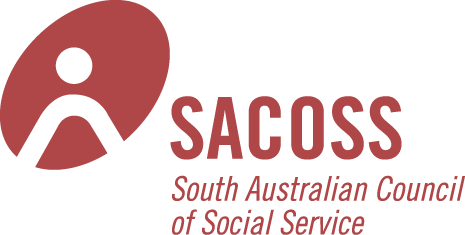 Room Hire All prices GST InclusiveMarjorie Black Community Room Seats 60 max theatre style; folding trestle tables available.Hire cost includes laptop computer, data projector & pull down screen, whiteboard available, flat screen TV, hearing loop. For full details see booking form.Daphne Gum RoomSeats 10 around boardroom style table.Whiteboard available, flat screen TV.SACOSS Member RateCommunity Sector
 non-member rate Government/PrivateHalf Day$90$125$200Full Day$135$200$350Evening$70$100$170SACOSS Member RateCommunity Sector 
non-member rateGovernment/PrivateHalf Day$40$75$100Full Day$75$125$175Evening$40$75$85